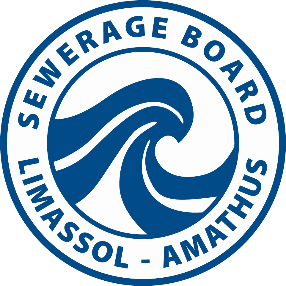 ΙΜPORTANT ANNOUNCEMENTIMPOSITION OF SEWERAGE CHARGES BASED ON 1/1/2013 VALUESΙn accordance with the Sewerage Systems (amending) Law Ν.35(1)2017, as published in the Official Gazette of the Republic on 7/4/2017, the imposition of the sewerage charges for 2017 was based on the assessed general valuation of the immovable properties as at 01/01/2013, as determined by the Land and Survey (L&S) Department. lf you do not agree with the value of the property, as shown on your statement of account, you should contact the L&S Department to investigate the matter. ln accordance with the Law, the Board will amend the value of the property only when notified in writing by the L&S Department. ln such a case, the Board may, on the basis of Regulation 338 of the Sewerage Systems By - Laws, proceed to an adjustment of the sewerage charges shown on the statement of account.